Learner.Org Project (Individual)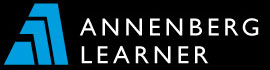 Visit the Annenberg Learner website https://learner.org/ Type your responses in the Word document, and then save the file, and upload into D2L.1.	Under “About”, read the few paragraphs, and complete this statement:	Our mission is to “advance                                                                                             .”	They focus on the teacher as a                                  , as well as the student as a learner, and 	they specialize in distributing multimedia resources for teachers (k-12 and college levels).2.	Click on “Professional Development” tab, then “Learning Math: Patterns, Functions, and Algebra”. List the 12 session topics in their video and web-based course.	Watch the video on “Algebraic Thinking” or “Patterns in Context”. Yes, I watched the video! 	Initials: __________    Now give a brief summary/reaction below.3.	Looking at the “Learning Math: Patterns, Functions and Algebra” directory, list five that you are interested in exploring. Next, select two to explore, and give a brief summary and reaction of your favorite (s). Put a star (*) next to the two you choose to explore. 
I explored two! Initials: __________		(1) ______________________________________________________		(2) ______________________________________________________		(3) ______________________________________________________		(4) ______________________________________________________		(5) ______________________________________________________	My Favorite Interactive – Summary/Reaction:4.	In this same spot, check out the “Solving Equations”, and do one problem in the 	homework. Write the problem below, and show your reasoning toward a solution. 5.	Find something else in the website that interests you, and write brief summary and reaction 	statements in a brief paragraph.6.	Based on your investigation of the Learners.org website so far, comment on your reactions as 	to how you believe you might use this website in the future. How helpful do you feel the 	various tools will be to you as an elementary mathematics teacher? Be specific.This project is worth 100 points and is due no later than 	_______________.
Do your best! Rise to the challenge! Live and learn!